Pan Haggerty PieMethod: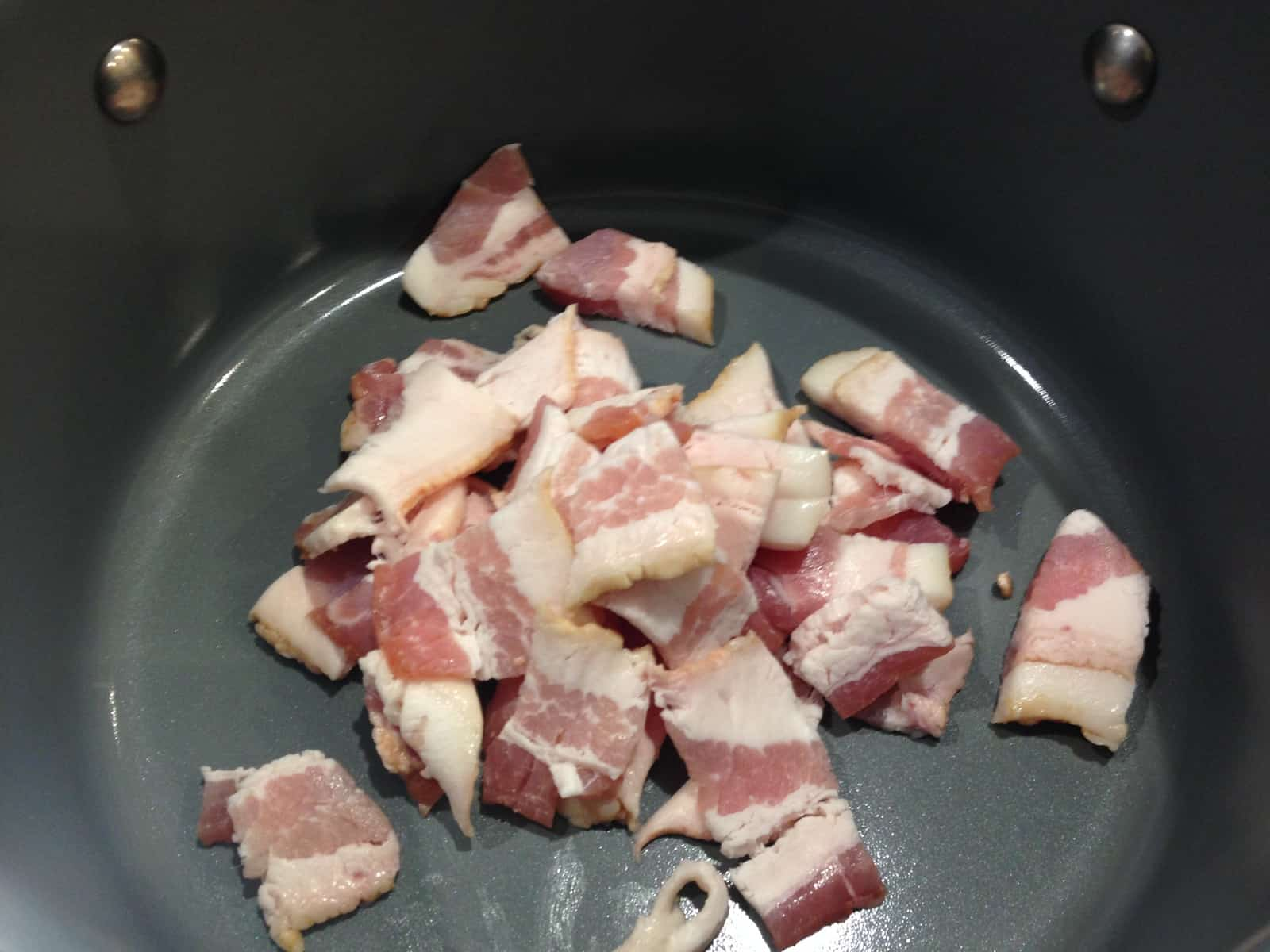 In a frying pan cook the strips of bacon and onion slices in a little oil and cook for 8 minutes on a low heat. After the onions are brown add the parsley and stir. 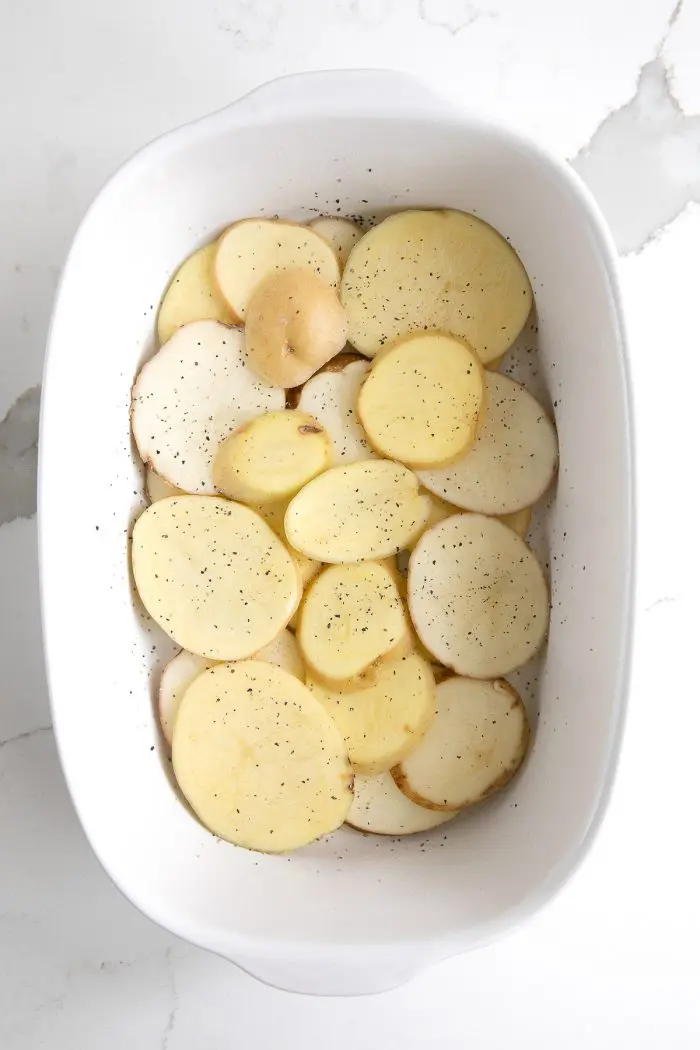 Next, in a small oven proof dish place half of the sliced potatoes on the base of the dish. On top of the potato layer add a third of the bacon and onion mixture.Then, cover the mixture with a layer of carrots. Only use up half of the carrots!Next, cover the carrots with another third of the bacon and onion mixture and cover again with remaining carrots.Spoon over the remaining bacon mixture and then cover with the remaining potatoes. Phew!!!Pour over the chicken stock and pop in the oven for 25 minutes at 180C.After 25 minutes cover with grated cheese and cook for a further 10 minutes until golden and brown. 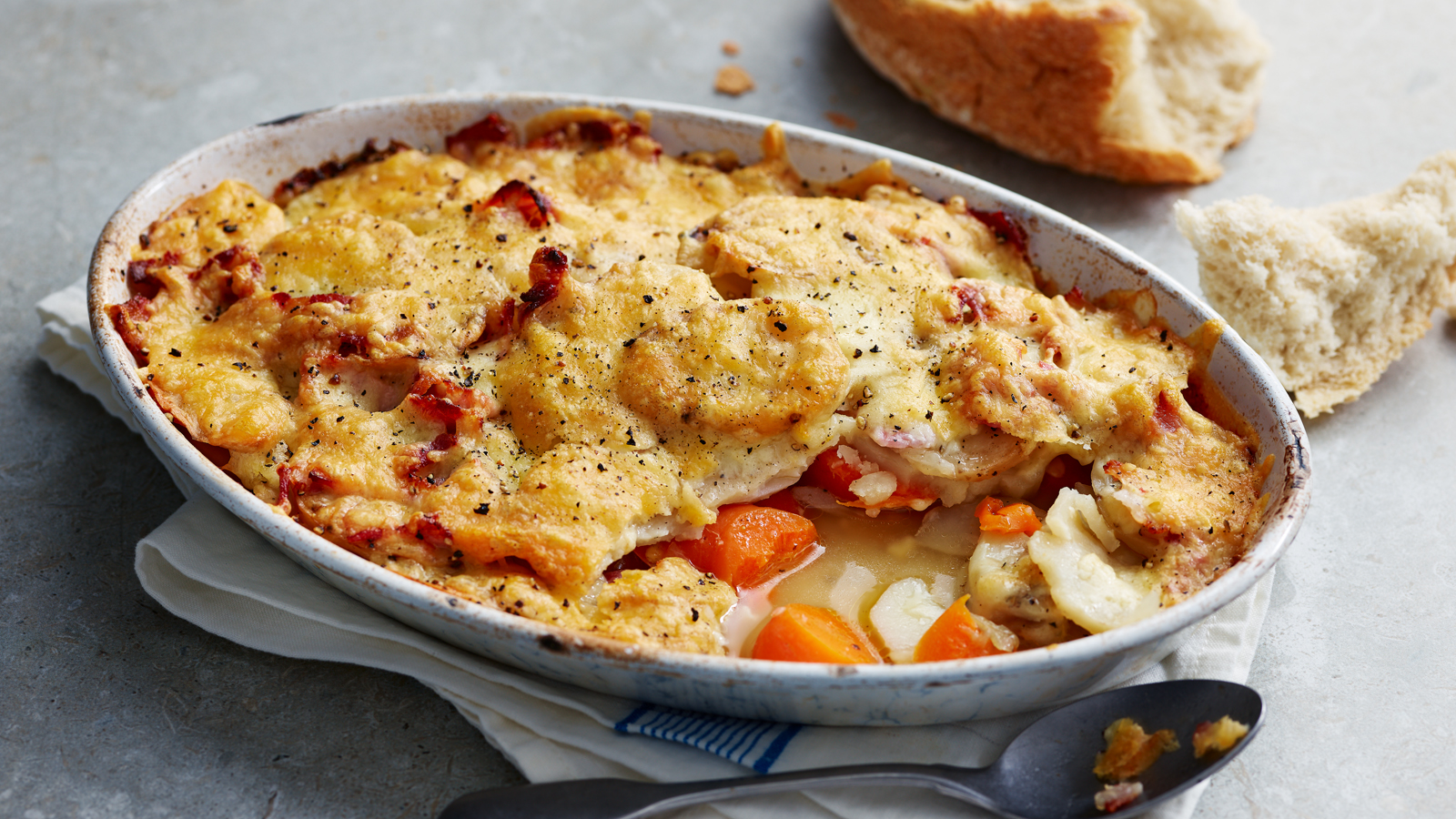 Serve in a bowl and Enjoy Please remember to send in your photos of you cooking the recipe and also the finished product. Send pictures in to alanrtilley@mail.com or text them across to 07817777739100g12 tsp34250ml50gPinch Smoked bacon cut into strips Sliced onionParsleyMedium potatoes cut into slicesCarrots, peeled and slicedChicken stockGrated cheddar cheeseSalt and pepper